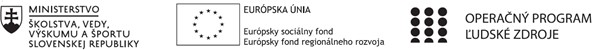 Správa o činnosti pedagogického klubuHlavné body, témy stretnutia, zhrnutie priebehu stretnutiaOtvorenie Webinár o kryptomenách Diskusia Záverečné zhrnutie Cieľom stretnutia bolo oboznámiť sa s problematikou kryptomien       Zhrnutie:   Hlavnou časťou stretnutia bol webinár o kryptomenách, ich význame  a možnostiach       obchodovania s nimi. Dozvedeli sme sa o súčastnej hodnote, ako ho vieme nakúpiť, kedy je správne ho investovať. V diskusii sme sa zhodli na tom, že je potrebné sa o kryptomenách vzdelávať,       rozprávať, lebo sa postupne stanu súčasťou našich životov. Závery a odporúčania:	Závery Odporúčame tému kryptomien začleniť do vyučovacieho procesu a v rámci finančnej gramotnosti sa o nich čo najviac vzdelávať, keďže sú to meny, ktoré možno o chvíľu budú prevládať na trhoch.  . 1. Prioritná osVzdelávanie2. Špecifický cieľ1.1.1 Zvýšiť inkluzívnosť a rovnaký prístup kukvalitnému vzdelávaniu a zlepšiť výsledky a kompetencie detí a žiakov3. PrijímateľGymnázium, Park mládeže 5, 040 01 Košice4. Názov projektuZvýšenie kvality vzdelávania v Gymnáziu Park mládeže 5 v Košiciach5. Kód projektu ITMS2014+312011X6576. Názov pedagogického klubuKlub finančnej gramotnosti7. Dátum stretnutia pedagogického klubu15. 2. 20228. Miesto stretnutia pedagogického klubu učebňa9. Meno koordinátora pedagogického klubuIng Magdaléna Vacková10. Odkaz na webové sídlo zverejnenejsprávyhttps://gpm.edupage.org/a/zvysenie-kvality-vzdelavania14.	Vypracoval (meno, priezvisko) Ing Magdaléna Vacková15.	Dátum15.2.202216.	Podpis17.	Schválil (meno, priezvisko)Mgr Milan Marinčák18.	Dátum15.2.202219.	Podpis